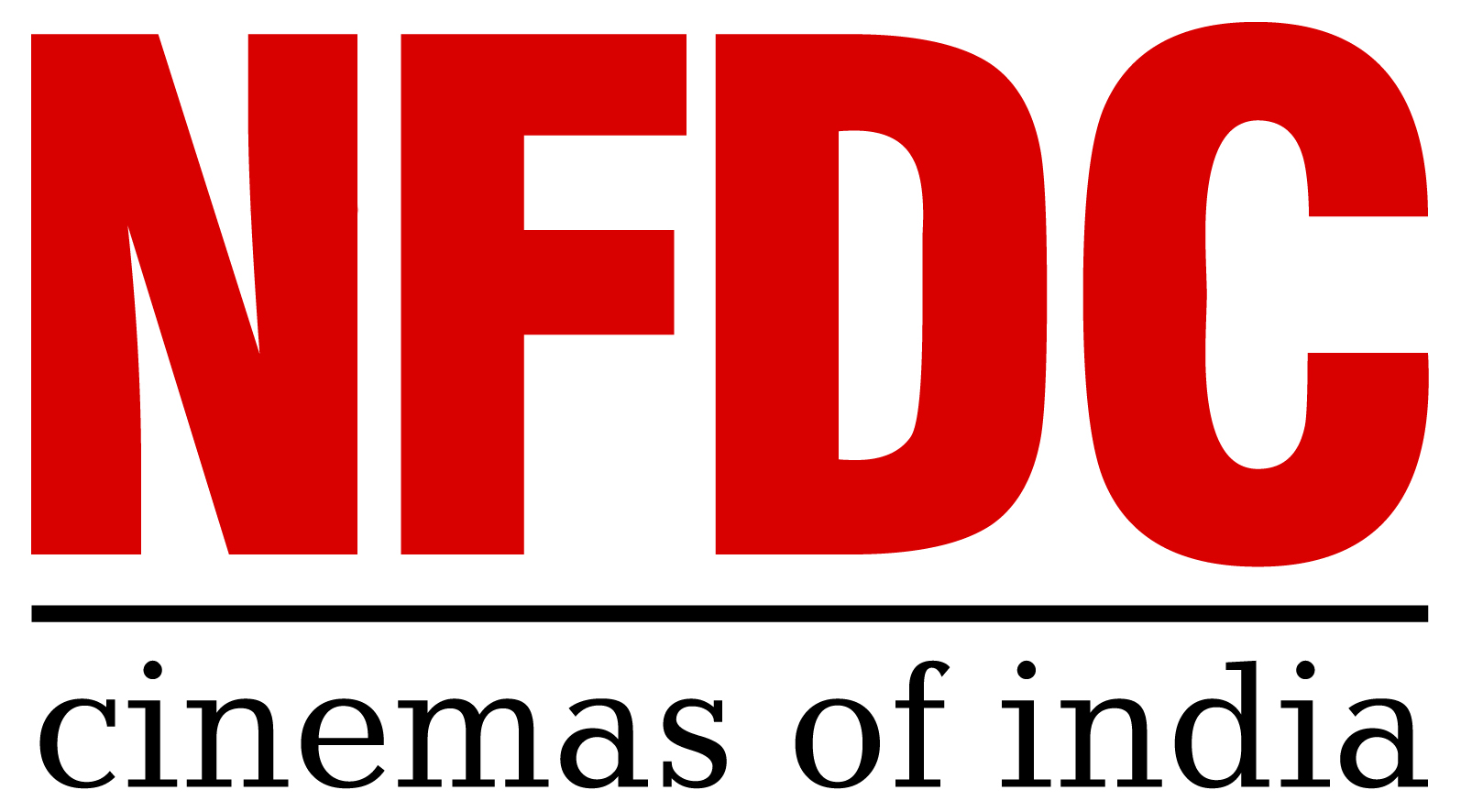 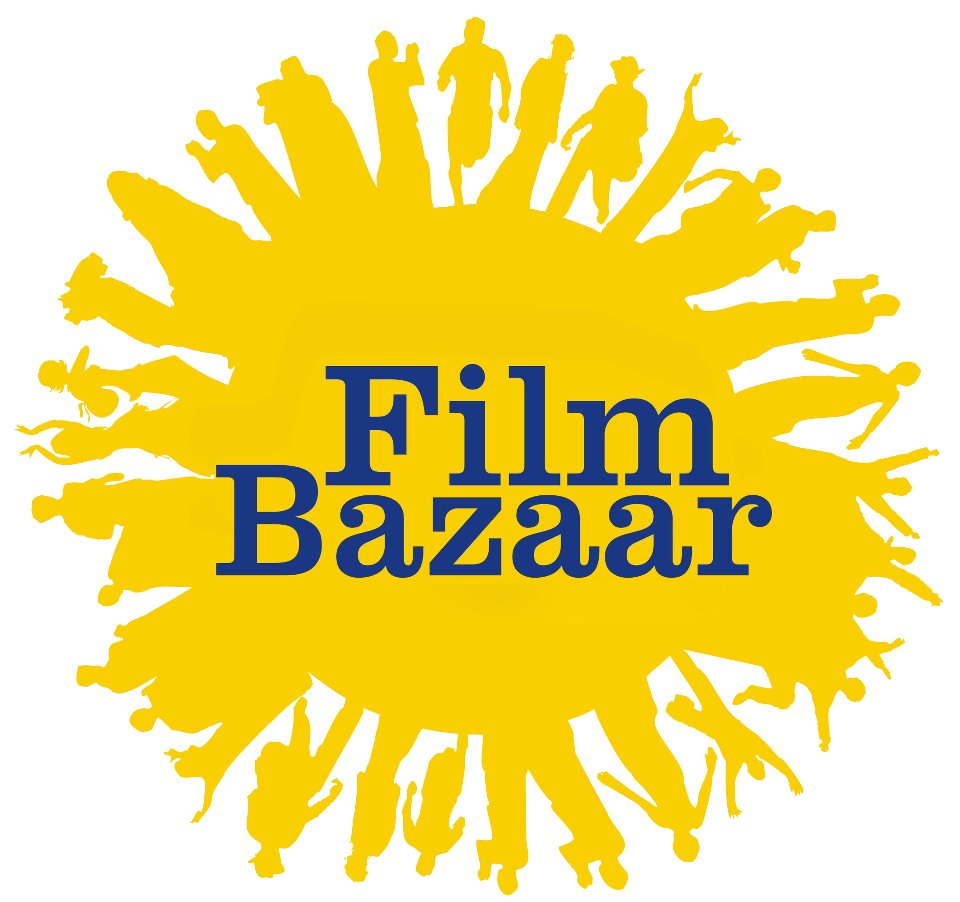 NFDC Film Bazaar 2012 extends Call for Entries deadline for Work-in-Progress Lab & Viewing Room to October 17 ‘12Mumbai, Monday, 8th October 2012: Film Bazaar, the evolving trade market for film industry professionals organized by NFDC (National Film Development Corporation), announces today the extension of the call for entries for Work-in-Progress Lab & Viewing Room on September 21st, 2012, to 17th October 2012. The earlier deadline for the same was 10th Oct ’12. The sixth edition of Film Bazaar will be held from November 21- 24, 2012 at the Goa Marriott Resort alongside the International Film Festival of India 2012.Due to popular demand from independent film makers, directors and producers, NFDC has extended the deadline to accommodate aspiring talent in the industry and offer them a chance to be a part of the annual film market coming soon this year.Work in Progress Lab : In (WIP) Lab this year 5 selected projects in their rough cut stage will  be presented to a panel of international film experts. The intention is to help the filmmaker achieve and accomplish the final cut through expert insights. Celebrated film critic & historian, Derek Malcolm; Head of Israel Film Fund, Katriel Schory & Chris Paton from Fortissimo Films were the mentors for WIP Lab in 2011. Some of the films from the 2011 WIP Lab that have gone on to have World premieres at prestigious international film festivals were : Ashim Ahluwalia’s - Miss Lovely ( World Premiere, Cannes Film Festival in official competition section-Un Certain RegardManjeet Singh’s - Mumbai Cha RajaAnand Gandhi’s - Ship of Theseus (World Premiere, Toronto Film Festival 2012)Ajay Bahl’s - BA Pass (World Premiere, 12th Osian’s Cinefan Film Festival).The Work in Progress Lab is open for feature length films and documentaries in the rough-cut stage. Viewing Room: Viewing Room (previously known as Screening Room) was successfully introduced in FB 2011 with the aim of presenting films seeking finishing funds, world sales, distribution partners & film festivals. It was presented to the investors, world sales agents and film festival programmers at the Bazaar.The Films are viewed on individual computer terminals in private booths via specially designed Viewing Room software. This allows the viewer to watch the films completely, access more details of the film as well as contact the director or producer. This section is open to films of all genres and lengths which are complete or in the rough cut stage. Films presented in this section last year also have been selected by various film festivals worldwide.The Viewing Room is open to films of all lengths and genres and in any stage of completion. Hence, filmmakers applying to the Work-in-Progress Lab can also submit their film to the Viewing Room. For more details and application forms visit www.filmbazaarindia.com or write to films@filmbazaarindia.comAbout NFDC Film BazaarFilm Bazaar, an evolving trade market for film industry professionals organized by NFDC (National Film Development Corporation), kick started in 2007 with an objective to discover and support significantly compelling talent from South Asia and address key concerns of the world film community in the dynamic domain of film development, production, and distribution.  Since the beginning, Film Bazaar has proved to be a converging point for buyers and sellers of film rights and also been consistently successful at facilitating sales of world cinema in the South Asian region and the promotion of Indian Cinema in the international domain.Film Bazaar, a four day annual film market, conducts noteworthy sessions, labs, and screening facilities, networking events, viz, Co-production market, Screenwriters’ Lab, PRIMEXCHANGE, Work-in-Progress Lab, Viewing Room, Industry Screenings, NFDC Knowledge Series, and exhibition stalls for publicity. While these programs facilitate high engagement amongst experts and talent from across the world, film makers, aspiring and established, get a chance to showcase their projects for creative consultation and financial support from investors, and producers alike. For registrations to attend NFDC Film Bazaar 2012, please visit: www.filmbazaarindia.com For further information and details, please contact:Agency contacts hereOr,Pallavi Deshmukh- NFDCH- +91 97699 56801 l E- pallavi@nfdcindia.com 